भारत सरकार/Government of Indiaपरमाणु ऊर्जा विभाग /Department of Atomic Energyराजा रामन्ना प्रगत प्रौद्योगिकी केंद्र /Raja Ramanna Centre for Advanced Technology Technical Specification of Binary Gas Mixing Instrument (BGMI)IntroductionThis specification is for supply of Binary Gas Mixing Instrument (BGMI) required for accurately mixing two gases (would refer as G1 & G2 further). The mixed gas composition will be used as shield gas during Gas Tungsten Arc Welding (GTAW). As this instrument is to be used as a mobile device, so a laptop PC is also required. An Indicative P&ID and CAD model of the Instrument are given in Fig: 1 and Fig: 2 respectively.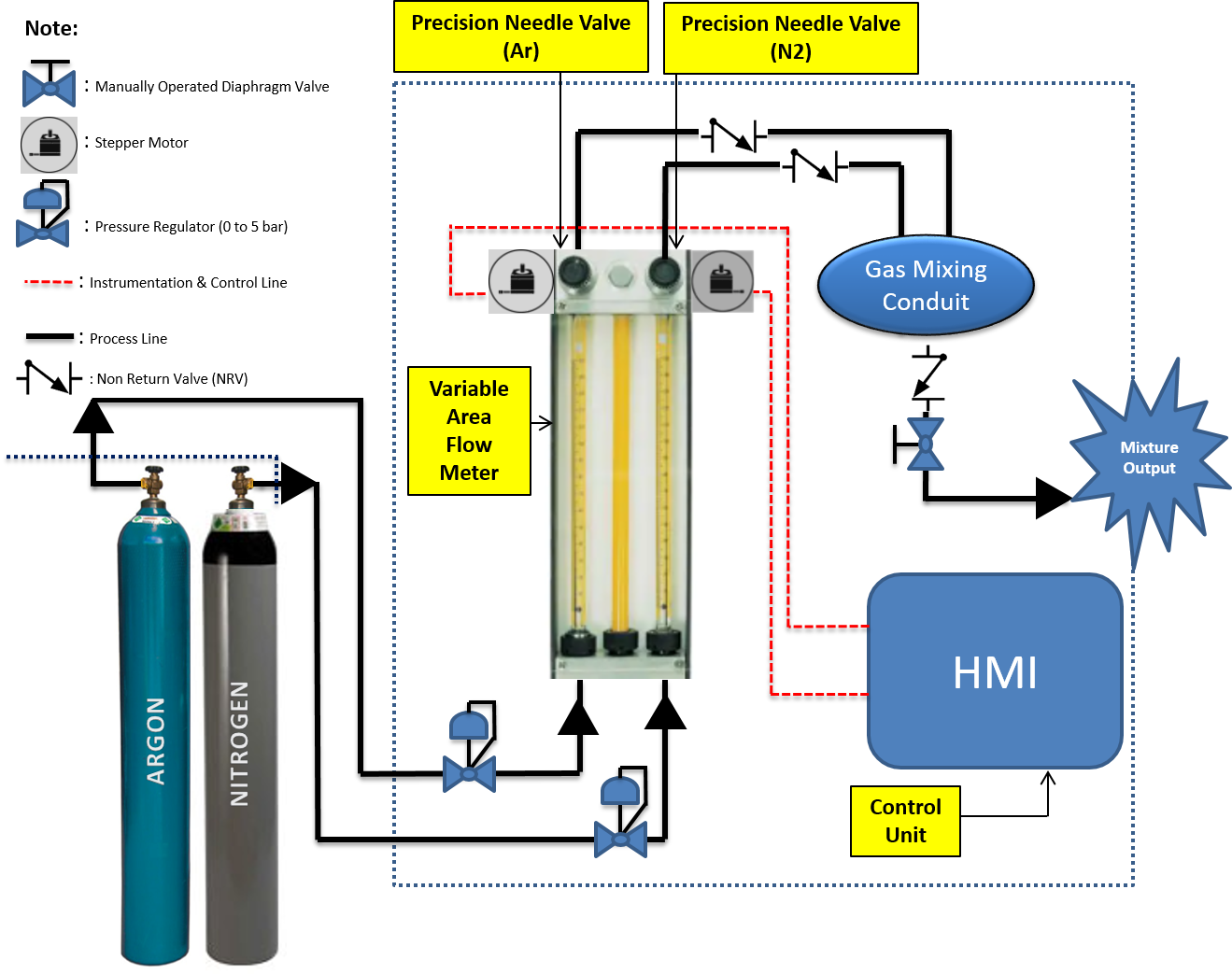 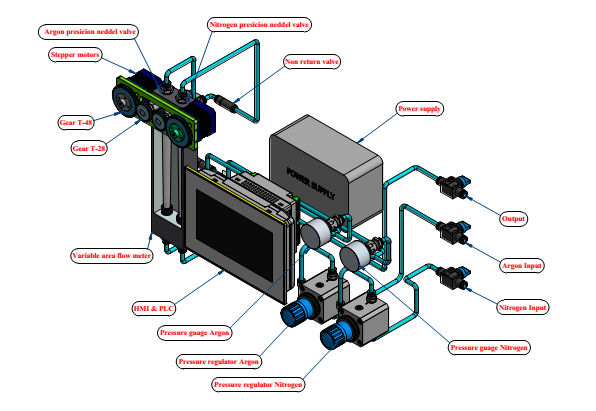 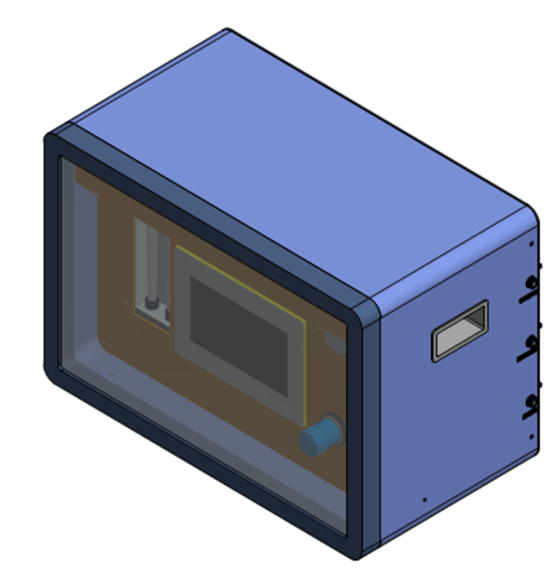 Scope of supply scope of supply includes 01 No. of BGMI and 01 No. of dedicated laptop PC with control software and GUI installed as per technical specifications given in this document.    Technical Specification for BGMITechnical Specification for Laptop PC: 	A dedicated laptop PC is to be supplied along with BGMI with the control software and GUI module preinstalled in it. The connectivity from the laptop to the instrument should be either USB or HDMI. The technical details are as follows;Acceptance CriteriaINSTALLATION, COMMISSIONING AND TRAININGBGMI shall be installed at DMTD by the manufacturer within 15 days after delivery. A one day training shall be given to any one official from DMTD regarding the working of the instrument. PACKING AND TRANSPORT TO RRCATThe BGMI shall be properly packed to protect it from physical damage and any possible deterioration in performance due to transport conditions.DELIVERYThe BGMI shall reach purchaser’s stores within 3 months of placement of purchase order.End of DocumentS. No.Parameters/ItemSpecificationSpecificationOffered Value/ ConfirmationFlow control mechanism.Multi-tube Gas Proportioning Variable Area Flow Meters (MGVFM)Multi-tube Gas Proportioning Variable Area Flow Meters (MGVFM)Input and OutputTwo Input (G-1 & G-2),  and One Output (Mixture Gas)Two Input (G-1 & G-2),  and One Output (Mixture Gas)Gas - 1Nitrogen (N2)/ Argon (Ar)/Helium(He)/Hydrogen(H2)/oxygen(O2 )(any one)Nitrogen (N2)/ Argon (Ar)/Helium(He)/Hydrogen(H2)/oxygen(O2 )(any one)Gas - 2N2/ Ar/He/H2/O2 (any one)N2/ Ar/He/H2/O2 (any one)Gas - 1 flow range of MGVFM.Refer to table no. 1Refer to table no. 1Gas - 1 flow resolution of MGVFM.≤ ±2% of full scale(FS) at NTP.≤ ±2% of full scale(FS) at NTP.Gas - 2 flow range of MGVFM.Refer to table no. 1Refer to table no. 1Gas - 2 flow Resolution of MGVFM.≤ ±2% of FS at NTP.≤ ±2% of FS at NTP.Pressure Regulator & gauge at inlet of Gas-1 and Gas-2 (2 Nos.)Up to 5 bar (gauge)Up to 5 bar (gauge)Multi Tube Gas Proportioning Variable Area Flow MeterSuggested Model: FL-2GP-04C-41C of OMEGA®  or EquivalentLink: https://www.omega.com/en-us/flow-instruments/flow-meters/variable-area-flow-meters/p/FL1GP-8GP-SeriesNote: The model suggested above is just to give an overview of flow values for individual gases. Purchaser do not endorse any particular make or model.Multi Tube Gas Proportioning Variable Area Flow MeterSuggested Model: FL-2GP-04C-41C of OMEGA®  or EquivalentLink: https://www.omega.com/en-us/flow-instruments/flow-meters/variable-area-flow-meters/p/FL1GP-8GP-SeriesNote: The model suggested above is just to give an overview of flow values for individual gases. Purchaser do not endorse any particular make or model.Multi Tube Gas Proportioning Variable Area Flow MeterSuggested Model: FL-2GP-04C-41C of OMEGA®  or EquivalentLink: https://www.omega.com/en-us/flow-instruments/flow-meters/variable-area-flow-meters/p/FL1GP-8GP-SeriesNote: The model suggested above is just to give an overview of flow values for individual gases. Purchaser do not endorse any particular make or model.Multi Tube Gas Proportioning Variable Area Flow MeterSuggested Model: FL-2GP-04C-41C of OMEGA®  or EquivalentLink: https://www.omega.com/en-us/flow-instruments/flow-meters/variable-area-flow-meters/p/FL1GP-8GP-SeriesNote: The model suggested above is just to give an overview of flow values for individual gases. Purchaser do not endorse any particular make or model.Flow Tube150 mm-Borosilicate glass150 mm-Borosilicate glassEnd FittingsBlack and anodized aluminium or 316 SSBlack and anodized aluminium or 316 SSPacking and O-RingsBuna NBuna NAccuracy:±2% FS±2% FSRepeatability:±0.25% FS±0.25% FSTable: 1 - Gas flow capacity ranges of flow tubes in MGVFM.Table: 1 - Gas flow capacity ranges of flow tubes in MGVFM.Table: 1 - Gas flow capacity ranges of flow tubes in MGVFM.Precision Needle Valves16 turns for full scale.16 turns for full scale. 3.10Stepper Motor with 1.8o step angle directly connected to the flow meter knob or by idler/gear to control flow through needle valves- 2 Nos.Stepper Motor with 1.8o step angle directly connected to the flow meter knob or by idler/gear to control flow through needle valves- 2 Nos.Stepper Motor with 1.8o step angle directly connected to the flow meter knob or by idler/gear to control flow through needle valves- 2 Nos. 3.11Manually operated Throttle Valves (4 Nos.)To operate and  isolate the Instrument (as specified in P&ID)To operate and  isolate the Instrument (as specified in P&ID)3.12Gas mixing conduitInline baffles for blending the gases.Inline baffles for blending the gases.3.13Pressure Regulator & Gauge0 to 10 bar (Gauge) with a resolution ≤ 0.1 bar0 to 10 bar (Gauge) with a resolution ≤ 0.1 bar3.15Mixer output flow 0-15000 cc/min. (refer table 1)0-15000 cc/min. (refer table 1)3.17Accuracy of mixture≤ +0.2% on the set value of nitrogen percentage. Explanation - If the set value for nitrogen is 2% then the actual percentage measured should be between 2% and 2.2%. Similarly, if the set value for nitrogen is 3% then the actual percentage measured should be between 3% and 3.2%.≤ +0.2% on the set value of nitrogen percentage. Explanation - If the set value for nitrogen is 2% then the actual percentage measured should be between 2% and 2.2%. Similarly, if the set value for nitrogen is 3% then the actual percentage measured should be between 3% and 3.2%.3.19Display and Process Controller FeaturesDisplay and Process Controller FeaturesDisplay and Process Controller FeaturesDisplay and Process Controller Features             3.19.1DisplayDisplayEasy to read displaySelf-illuminating3.19.2Display ParametersDisplay ParametersG1G2Mixture flow rate.3.19.5ControlControlManipulation of needle valves with respect to percentages of  G1 & G2 in mixture and flow at output.3.19.6Inlet connectionInlet connectionStandard with push fit3.19.7Outlet connectionOutlet connectionStandard with push fit3.19.8Gas fitting adaptersGas fitting adapters¼” NPT male and female SS adapters at relevant places3.19.9Instrument CabinetInstrument CabinetFull Instrument will be housed in powder coated MS cabinet with handles for mobility. 3.19.10Power SupplyPower SupplyCompatible with the Instrument (In case of batteries – it must be Rechargeable with charger Instrument)3.19.11ProtectionProtectionIP50 or better3.20Graphic user interface functionsGraphic user interface functionsGraphic user interface functionsGraphic user interface functions3.20.1Gas selectorsGas selectorsTwo separate drop down menus for selection of gases for needle valve 1 & 2, Which in turn calls their flow values and incremental steps presets.3.20.2Mixture valuesMixture valuesAn input for percentage of any one gas.3.20.3Calibration menuCalibration menuA separate calibration tab should be visible to calibrate the instrument for the stored values through connected laptop PC.3.21MemoryMemoryMemoryMemory3.21.1Flash memoryFlash memory512 MB or more to store the presets which can be called with one click. 3.21.2Rewriting of memoryRewriting of memoryThe presets stored in the memory should be rewritable to change the preset values as & when required.3.22Human machine interface (HMI)Human machine interface (HMI)Human machine interface (HMI)Human machine interface (HMI)HMI shall be equipped with all the features listed in 3.20 of this technical specifications. It shall have touch pad in it. HMI shall be equipped with all the features listed in 3.20 of this technical specifications. It shall have touch pad in it. HMI shall be equipped with all the features listed in 3.20 of this technical specifications. It shall have touch pad in it. S. NoParameterDescription / SpecificationType Thin and light laptop PC.Processor 11th Gen Intel Core i7-1165G7 processor or superiorCore4 or moreMemory16GB DDR4 3200 MHz, Upgradable upto 32GB.Storage1TB 7200 RPM SSD hard disk.GraphicsIntel Iris Xe Graphics or better.Operating systemWindows 10 Professional 64 bit or latest.Display14-inch (35.56 cm) screen with (1920X1080) Full HD TN Antiglare Display.MouseUSB 3-button optical scroll mouse, USB standard keyboardConnectivity Intel Wi-Fi 6 AX201, 802.11ax 2x2 Wi-Fi + Bluetooth 5.1Power & Battery240 V, 50 Hz, Integrated Li-Polymer 45Wh battery, supporting Rapid Charge (charge up to 80% in 1hr) with 65W AC adapter | EPEAT Gold, ENERGY STAR 8.0 RatedSystem I/OSystem I/OSystem I/OUSB2× USB2.0, 4× USB3.1 or betterSerial Port 1x USB 2.0, 1x USB 3.2 Gen 1 (Always On), 1x Thunderbolt 4, USB4 40Gbps (support data transfer, Power Delivery 3.0 and DisplayPort 1.4), 1x HDMI 1.4b, 1x Ethernet (RJ-45), 1x Headphone, microphone combo jack (3.5mm).Ethernet2× 10/100/1000 Mbps Ethernet or moreVideo interface1× HDMI / 1× VGA or moreAudio1× Audio input / output or moreS. No.ItemBidder’s confirmation5.1Integration of Instrument at purchasers place.5.2Instrument to be validated for its calibration using BGA for entire range of mixing with output flow variation.5.3Mixing of 0.5 to 5% N2 with a resolution of 0.2% (balance argon) to be demonstrated and proved at purchasers place.5.4Mixing output 0-10 LPM (Step of 1 LPM) to be demonstrated and proved for 10 pre-set mixing ratios (i.e.: 0.5%-5.0 % N2 balance argon with a step size of 0.5%).